FORMULARIO   CONSULARSOLICITUD  ACTA DE RENUNCIA A LA NACIONALIDAD BOLIVIANA                                             Nº         /         /2016DATOS PERSONALES DEL SOLICITANTE2.  DIRECCION DE RESIDENCIA  VERIFICACION CONSULAR Aprobada:              Rechazada:Fecha:Verificado por:                                 		                                       SELLO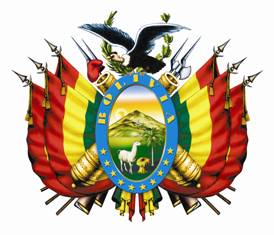                         Embajada del Estado Plurinacional de Bolivia                       Sección Consular                                Viena – AustriaApellido  Paterno:Apellido  Materno: Nombres:Nombres:Cedula de identidad NºCedula de identidad NºPasaporte Nº                                                 Expedido en:Pasaporte Nº                                                 Expedido en:Lugar y fecha de nacimiento:Lugar y fecha de nacimiento:Teléfono Cel./ Móvil:Domicilio:País:Ciudad:Calle/Av/Nº:Calle/Av/Nº:Dpto./Piso:Código Postal:Lugar y fecha de solicitud:                   Lugar y fecha de solicitud:                   Firma del solicitante:  __________________________Firma del solicitante:  __________________________